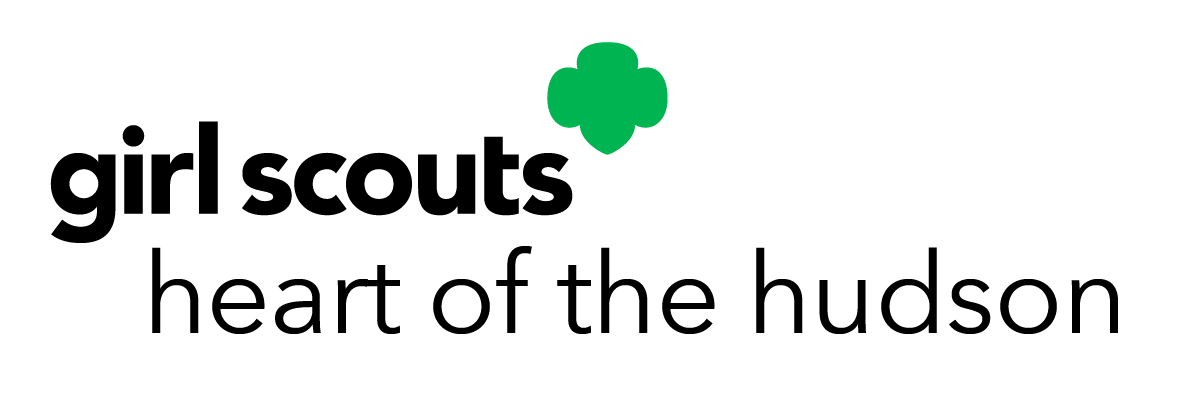 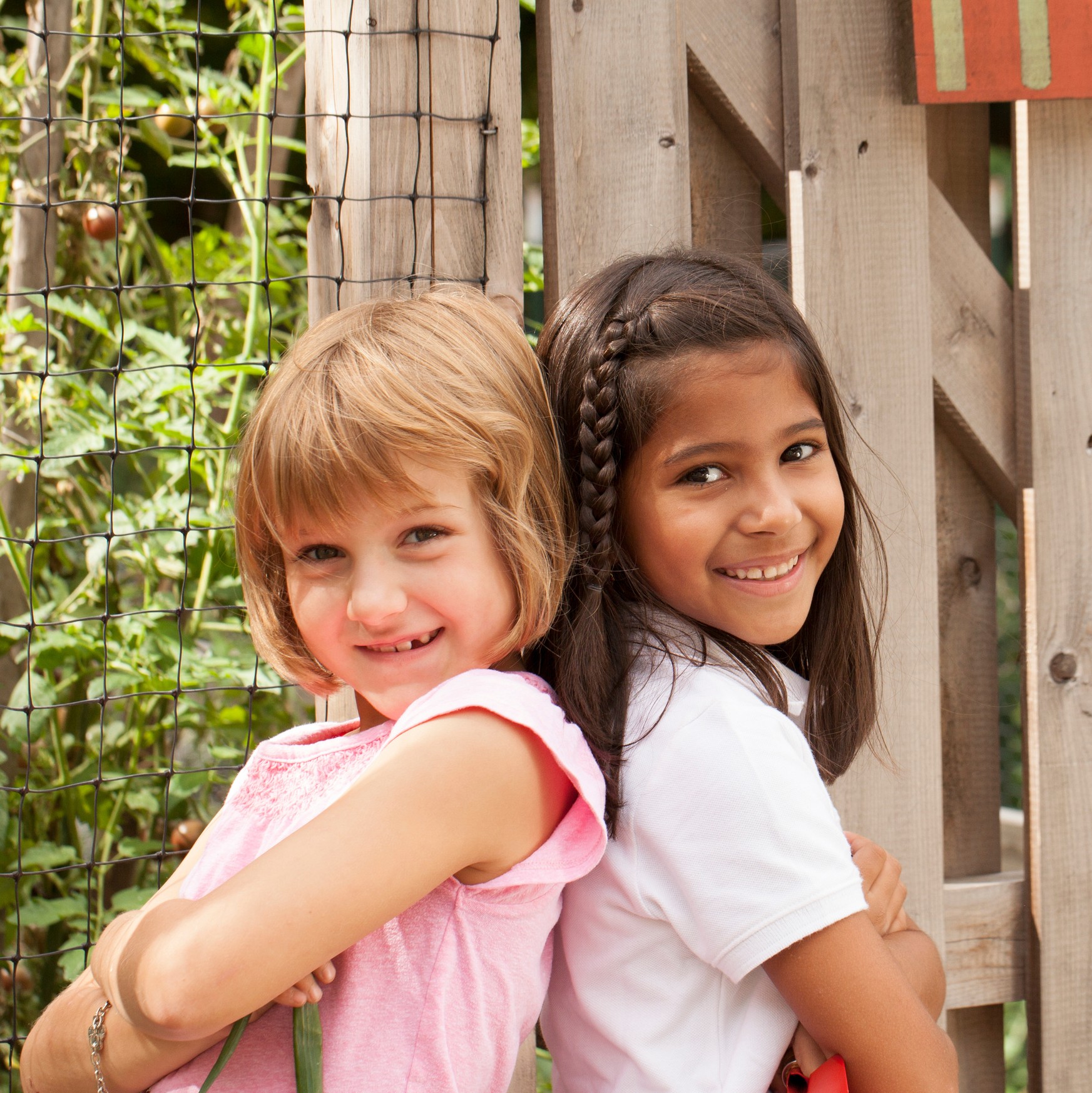 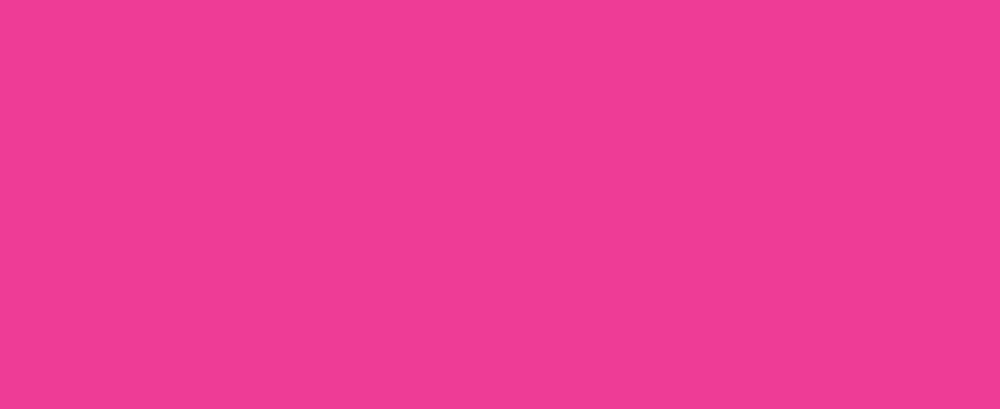 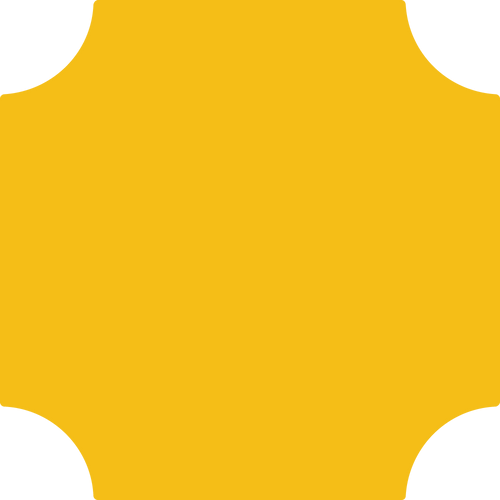 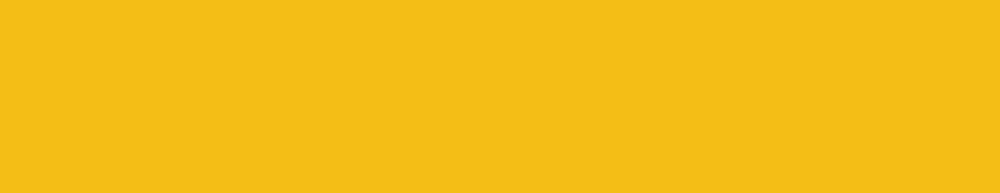 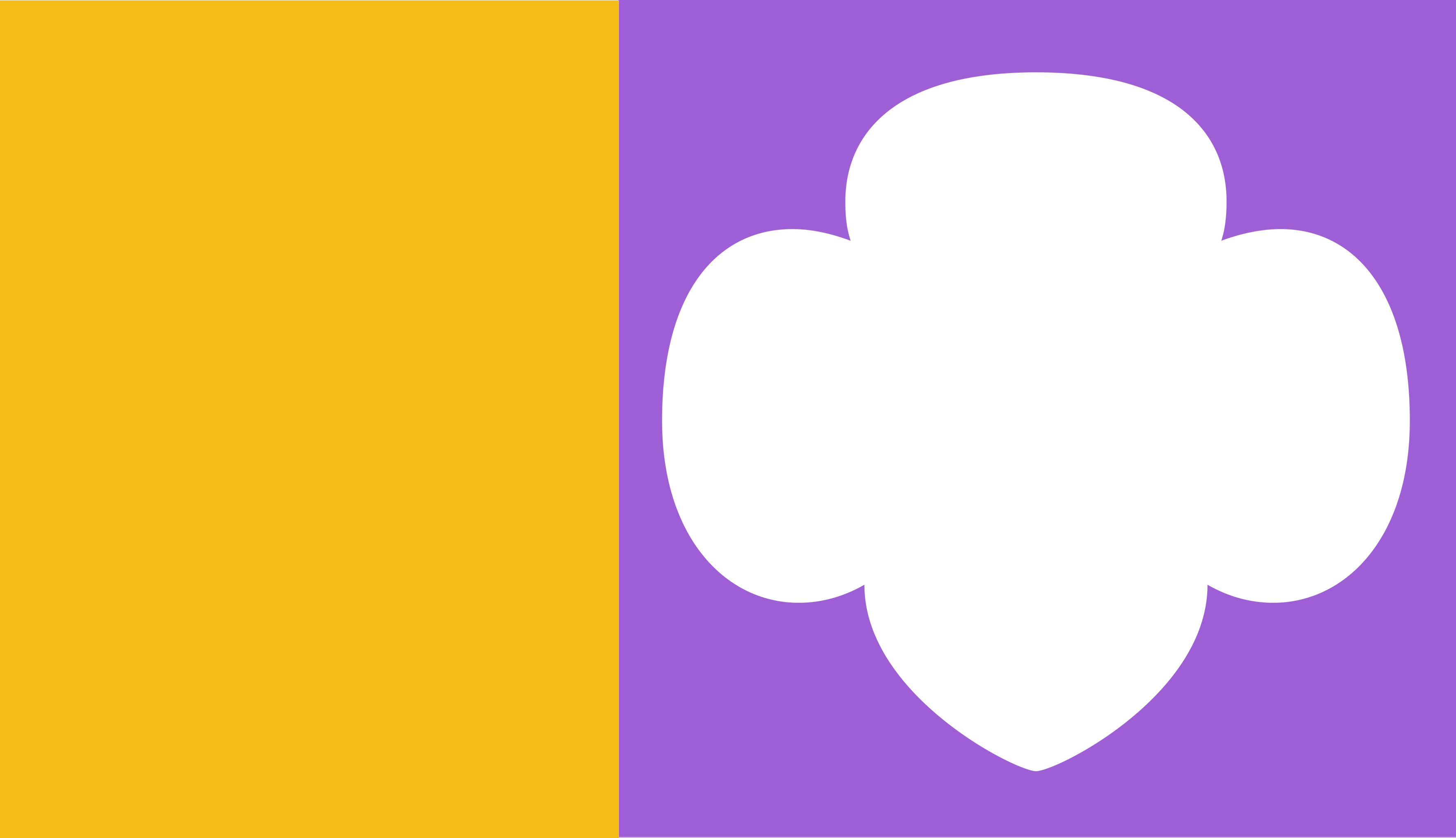 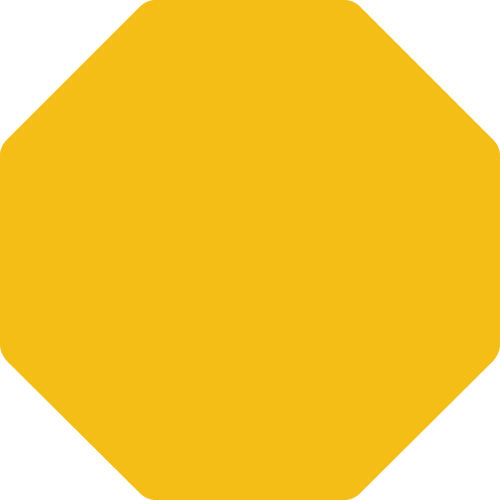 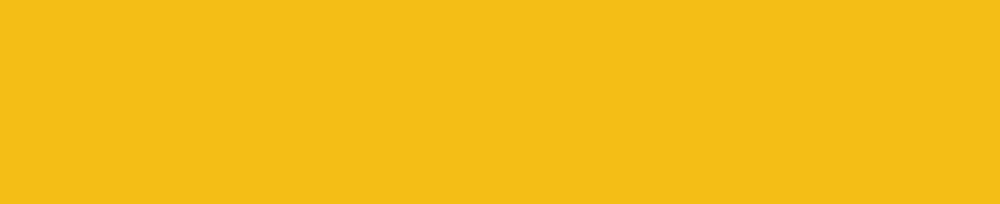 \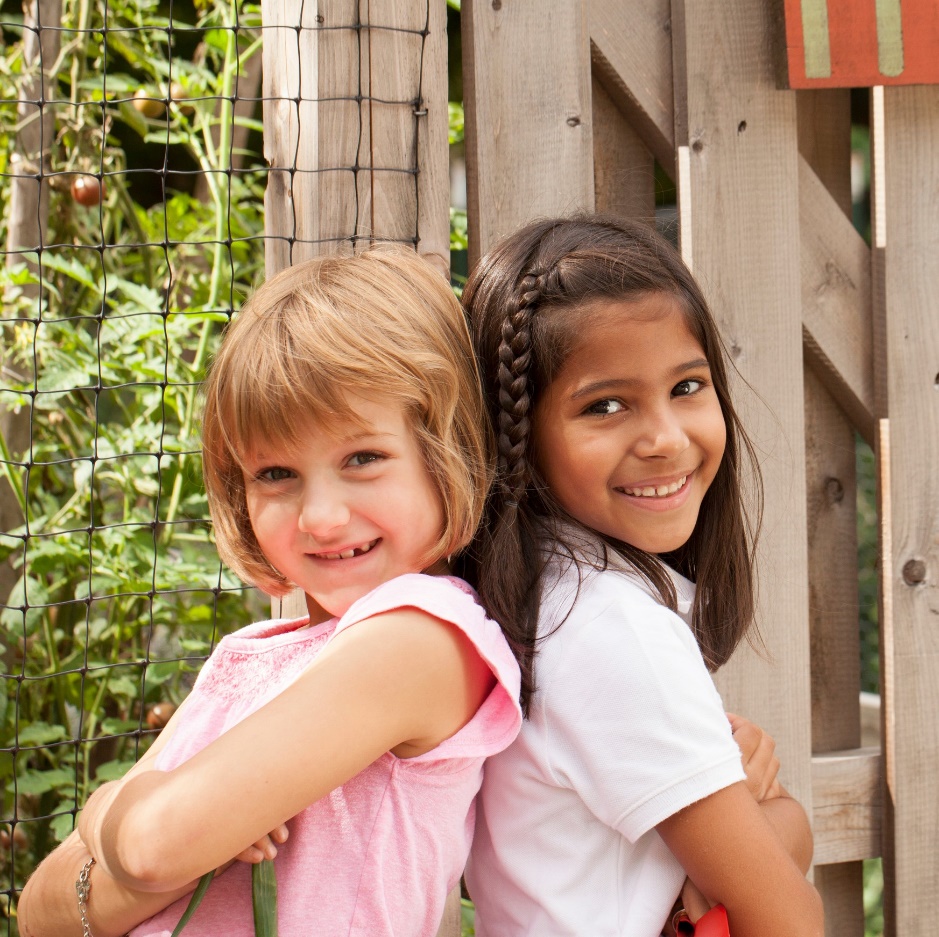 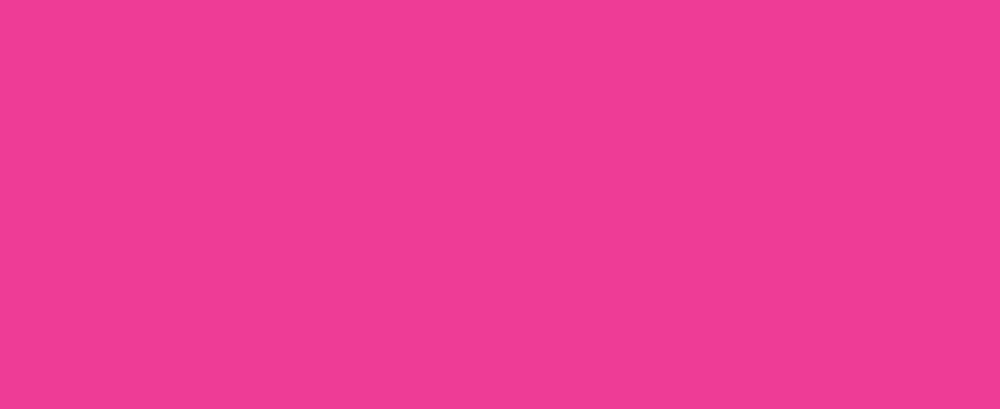 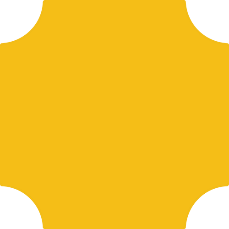 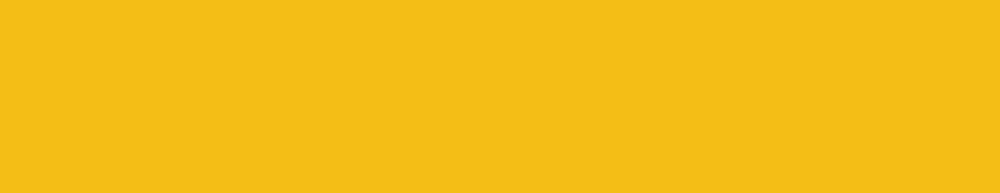 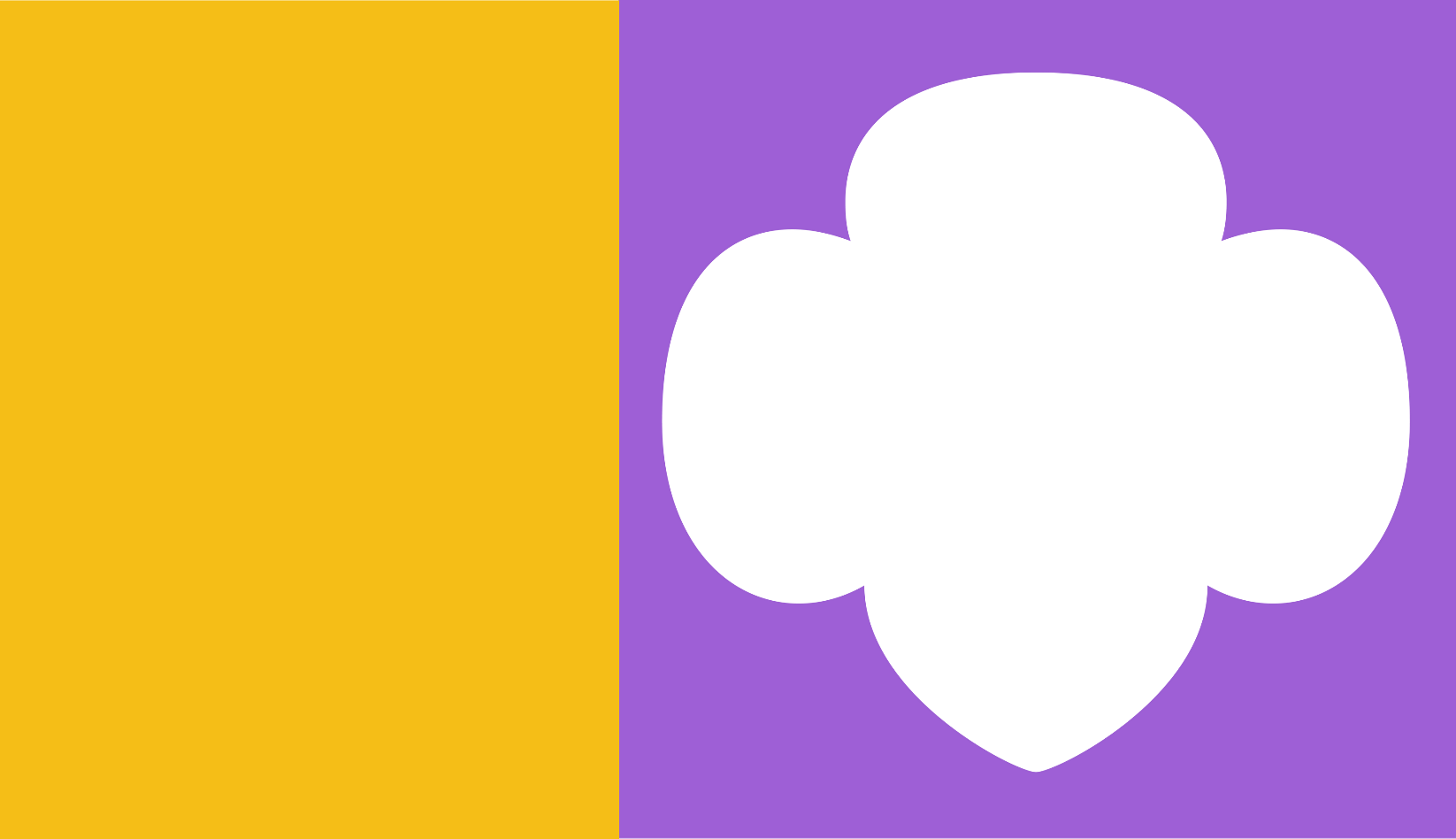 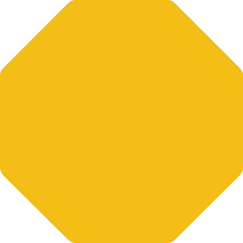 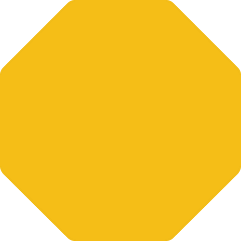 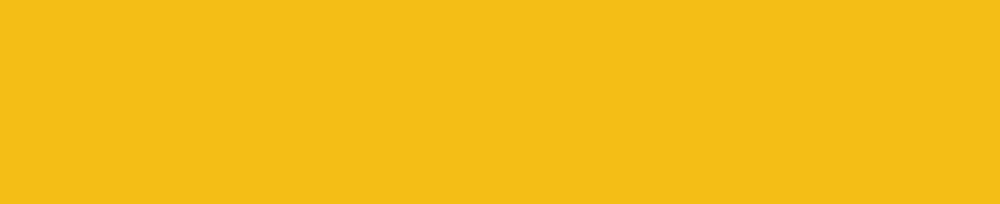 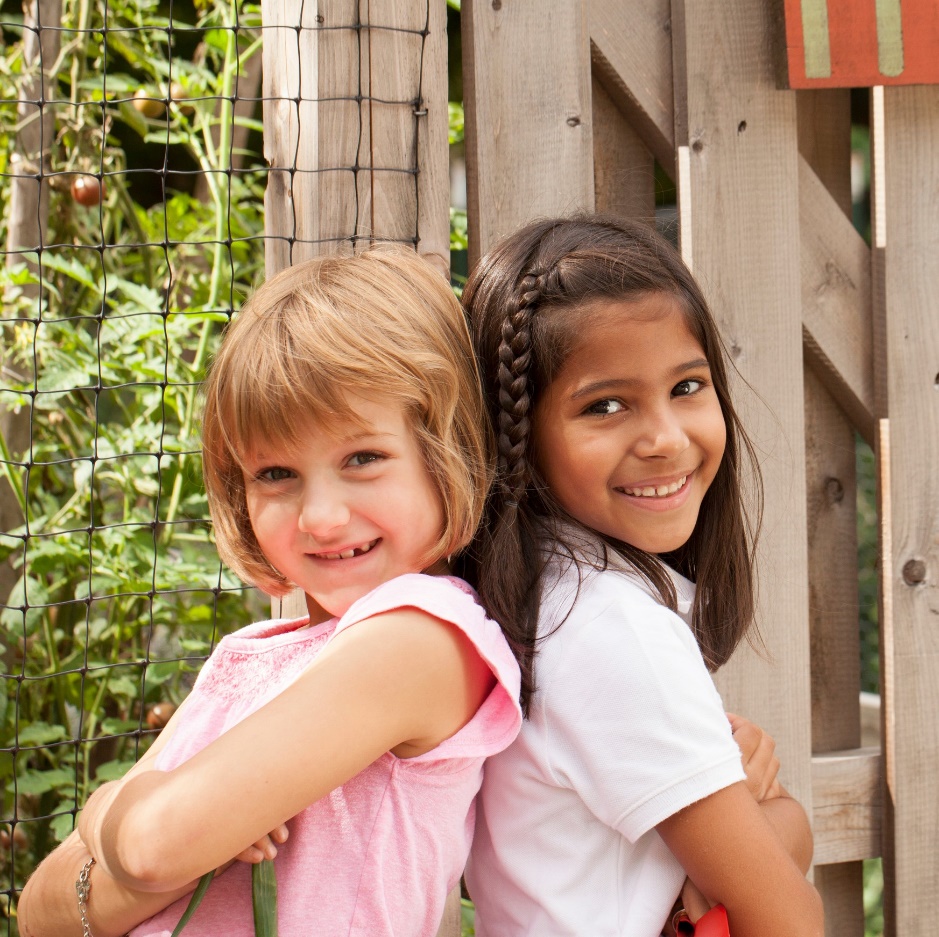 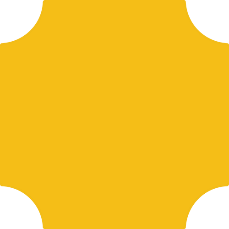 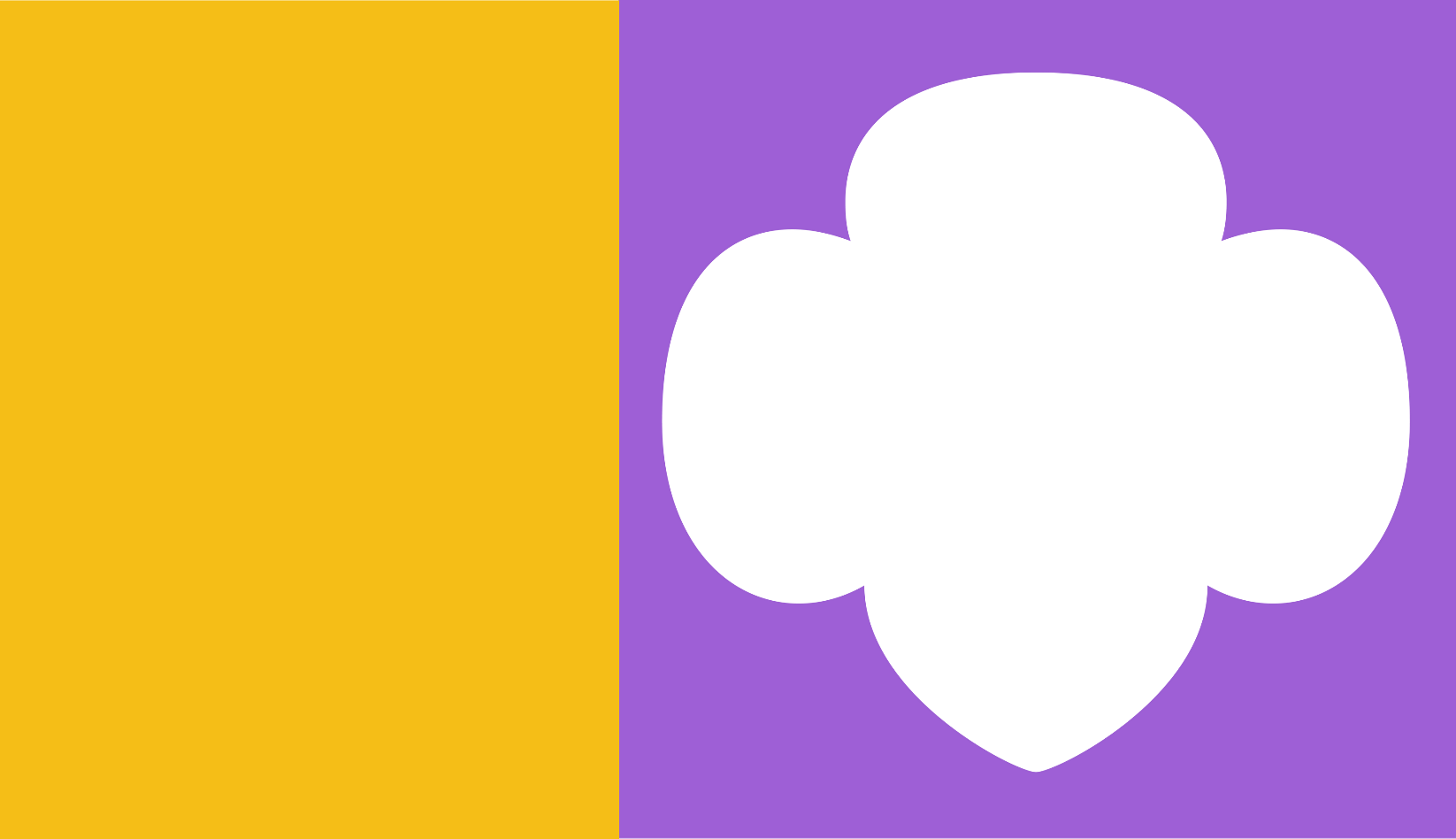 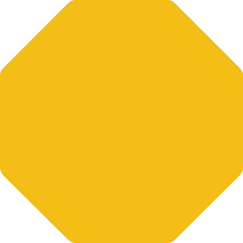 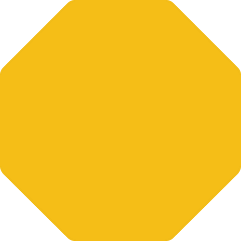 